                                                         ТЕХНИЧЕСКОЕ ЗАДАНИЕ.По выданным займам:На каждого Заемщика в конце каждого месяца должны начисляться сумма основного долга, так же  рассчитываться и начисляться сумма процента и пени по просроченным платежам. Для этого по каждому заемщику должны заводиться дополнительные  данные:  № договора, дата начала, срок договора и произвести расчет окончания договора, ежемесячный процент и пени , график платежей ежемесячно и распечатать договор, с возможностью правки текста этого договора.Сумма основного долга, пени и проценты должны разноситься по каждому юридическому и физическому лицу. 58.3 - Предоставленные займы под ____% по физическому лицу58.4 - Проценты за пользование займом под ___% по физическому лицу. 58.5 - Пени за просроченные платежи под ___%  по физическому лицу. 58.6 - Предоставленные займы под ____% по юридическому лицу.58.7 - Проценты за пользование займом под ___% по юридическому лицу.58.8 - Пени за просроченные платежи под ___%  по юридическому лицу. 2.расчет полной  стоимости кредита(займа)          Значения терминов           ПСК = I * ЧБП *100          Где ПСК–полная стоимость кредита в процентах годовых с точностью до                  третьего знака после запятой.	ЧБП –число базовых периодов в календарном году .Продолжительность календарного года признается равной 365дням.           i-процентная ставка базового периода , выраженная в десятичной форме       Что такое БП (базовый период)БП по договору потребительского кредита (займа) — стандартный временной интервал, который встречается с наибольшей частотой в графике платежей по договору потребительского кредита (займа). Если в графике платежей по договору потребительского кредита (займа) отсутствуют временные интервалы между платежами продолжительностью менее одного года или равные одному году, то БП – один год.
Фактически БП – это наиболее часто встречающийся временной интервал между платежами. Если в графике платежей отсутствуют повторяющиеся временные интервалы и иной порядок не установлен Банком России, базовым периодом признается временной интервал, который является средним арифметическим для всех периодов, округленным с точностью до стандартного временного интервала. Стандартным временным интервалом признаются день, месяц, год, а также определенное количество дней или месяцев, не превышающее по продолжительности одного года. Таким образом вы можете определить свой БП. Если платежи ежемесячные, то БП=365/12~=302 Находим значение I по формуле : где:
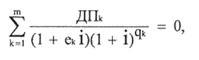 m – количество денежных потоков (Платежей) ДПк – размер к-го денежного потока  ( платежа) потребительского кредита(займа).При предоставление заемщику кредита на дату его выдачи включается со знаком» минус» , при возврате  заемщиком кредита , уплата процентов по кредиту включается в расчет со знаком « плюс» gк — количество полных базовых периодов с момента выдачи кредита до k-го денежного потока. .
ek=СРОК ,ВЫРАЖЕННЫЙ В ДОЛЯХ БАЗОВОГО ПЕРИОДА . С МОМЕНТА ЗАВЕРШЕНИЯ gк –ГО   базового периода до даты К-го денежного потока
i –процентная ставка базового периода , выраженной в десятичной форме
Окончанием работы считается печатание графика платежей при изменение i –процентной ставки базового периода , выраженной в десятичной форме и определение новой полной стоимости кредита.
3.По привлеченным личным сбережениям:На каждого Заемщика в конце каждого месяца должны начисляться сумма основного долга, так же  рассчитываться и начисляться сумма процента. Для этого по каждому заемщику должны заводиться дополнительные данные: № договора, дата начала договора, срок договора и произвести расчет окончания договора, ежемесячный процент  и распечатать договор, с возможностью правки текста этого договора.Условия привлечения личных сбережений  могу быть следующие:2.1. С ежемесячным внесением дополнительных денежных средств, не зависимо от размера платежа.2.2. С ежемесячным внесением платежей равными долями.2.3. С капитализацией процентов, т.е. причисление к сумме  привлеченных личных сбережений и последующий расчет дохода не от первоначальной, а от накопленной суммы личных сбережений с периодом начисления месяц, квартал, ежедневно, год.2.4. Без капитализации процентов - с периодом начисления:  месяц, квартал, год. 2.5. Расчет дохода от личных сбережений при постоянном проценте с ежедневным внесением, ежемесячным и квартальным.2.6. Расчет дохода от личных сбережений при постоянном проценте без внесения личных сбережений в течении срока договора.2.7. Расчет дохода от личных сбережений когда срок договора превышает год, не составляющего целого числа лет.Все вышеперечисленное должно быть распределение по субсчетам:66.3 -  Расчеты с заимодавцем по личным сбережениям, принятым под ____%  от физических лиц.66.4 - Расчеты с заимодавцем по компенсационным выплатам под ___%  от физических лиц.66.5 -  Расчеты с заимодавцем по личным сбережениям, принятым под ____%  от юридических лиц.66.6 - Расчеты с заимодавцем по компенсационным выплатам под ___%  от юридических лиц., а также при начисление процентов на привлеченные личные сбережения. С процентов как с дохода  удерживался налог согласно Налогового кодекса : для микрофинансовых организаций и кредитных кооперативов.